SPORTS CAMP VOLUNTEER OPPORTUNITYWe would like to make you aware of a new camp coming to the Omaha area in the summer of 2013.  Camp Abilities Nebraska is a week-long residential sports camp for youth, ages 9 to 19, who are blind, visually impaired or deaf-blind.  It is co-sponsored by Boys Town National Research Hospital and Outlook Nebraska, Inc.  Both organizations strive to create opportunities for all individuals with visual impairments to succeed.  Camp Abilities Nebraska will be held Sunday, July 21 to Friday, July 26, 2013 at the Iowa School for the Deaf, 3501 Harry Langdon Blvd in Council Bluffs, Iowa.  Staff orientation will be held at the same location, July 20-21.The primary goal of Camp Abilities Nebraska is for youth to explore sports and recreational activities in a safe environment with instructors who have expertise in adaptive techniques.  As a volunteer you will have the opportunity to:Work with youth, ages 9 to 19, who are blind, visually impaired or deaf-blindEnhance your skills in adaptive physical education techniquesSupport the health and well-being of youth with visual impairmentsExperience first-hand the capabilities of youth with visual impairmentsInclude this unique experience on your resumeVolunteers must be 18 years or older.  We place great importance on the safety of children in our care.  All adults who interact with youth must pass a background check, drug screen and TB test.Visit http://www.boystownhospital.org/hearingservices/EducationalOutreach/Pages/Camp-Abilities-Nebraska.aspx for more information.  To apply for a Counselor position, please contact Lisa Bolinger at lisa.bolinger@boystown.org or 402-498-6342 to obtain the Volunteer Application.We look forward to a week of summer fun, sports, recreation, and learning. Apply today and help a child to Aim Beyond Possible!Sincerely,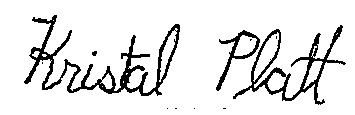 Kristal Platt, MSDirector, Camp Abilities NebraskaBoys Town National Research Hospital